GUÍA DE ARTES VISUALES¿Qué necesito saber?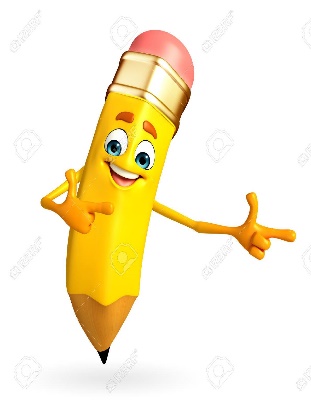 Entonces:Crear es: Producir una determinada tarea demostrando sus capacidades para realizarlo. Por lo tanto, en esta clase crearás un paisaje cultural o artístico con figuras geométricas que conoces.“Entorno Cultural y Artístico”Observa los siguientes ejemplos sobre lo que tendrás que hacer en esta clase…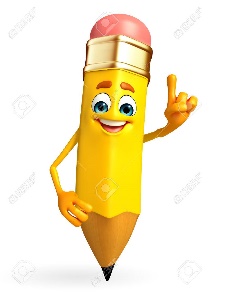 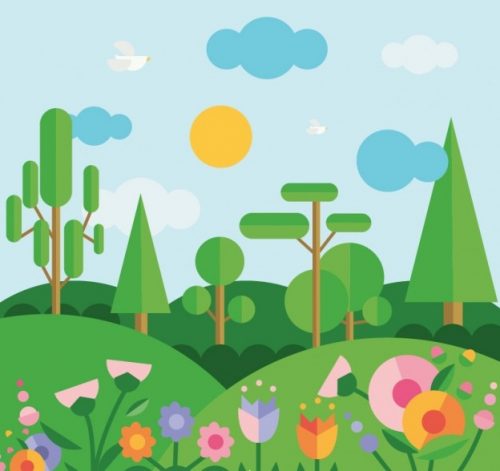 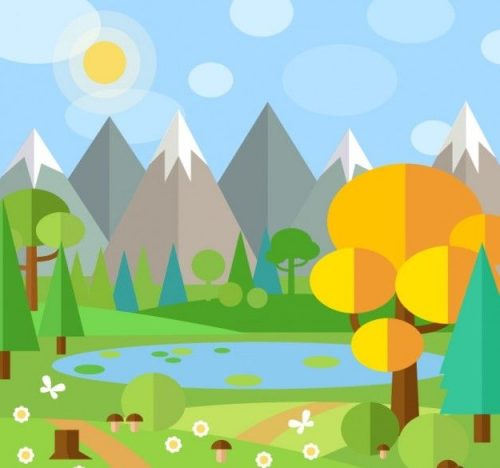 Las figuras geométricas irregulares son superficies planas delimitadas por líneas rectas y curvas, donde cada una es distinta en tamaño, observa la siguiente imagen y conocerás las figuras irregulares que podrás utilizar en tu trabajo…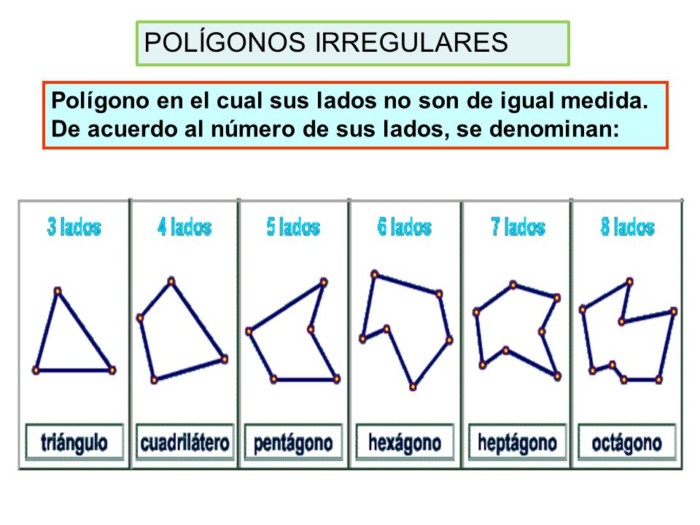 Actividad: A trabajar, realiza un paisaje, como los del ejemplo anterior y complétalo con POLÍGONOS IRREGULARES, utilizando el papel lustre o cartulina de colores que te entregué. Puedes elegir entre los siguientes ejemplos para realizar tu trabajo. 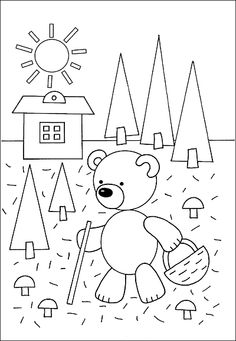 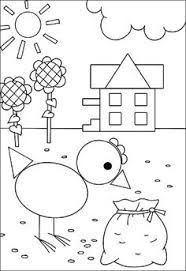 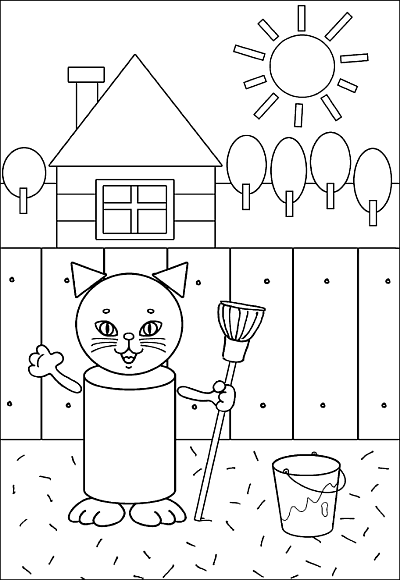 ¡TE DESEO MUCHA SUERTE EN TU TRABAJO!(Recuerda pedirle a un adulto que me envíe una foto de tu trabajo a mi Whatsapp +56933557783 para ver lo hermoso que te quedó)Para terminar responde la siguiente pregunta. ¿Sabías hacer paisajes con polígonos irregulares? ¿Te gustó hacer este trabajo? ¿Por qué?________________________________________________________________________________________________________________________________________________________________________________________________________________________________________________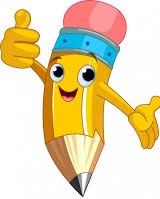 Nombre:Curso: 4°A   Fecha: semana N° 9¿QUÉ APRENDEREMOS?¿QUÉ APRENDEREMOS?¿QUÉ APRENDEREMOS?Objetivo (s): OA 3 Crear trabajos de arte a partir de experiencias, intereses y temas del entorno natural, cultural y artístico, demostrando manejo de: -materiales de modelado, de reciclaje, naturales, papeles, cartones, pegamentos, lápices, pinturas, textiles e imágenes digitales.Objetivo (s): OA 3 Crear trabajos de arte a partir de experiencias, intereses y temas del entorno natural, cultural y artístico, demostrando manejo de: -materiales de modelado, de reciclaje, naturales, papeles, cartones, pegamentos, lápices, pinturas, textiles e imágenes digitales.Objetivo (s): OA 3 Crear trabajos de arte a partir de experiencias, intereses y temas del entorno natural, cultural y artístico, demostrando manejo de: -materiales de modelado, de reciclaje, naturales, papeles, cartones, pegamentos, lápices, pinturas, textiles e imágenes digitales.Contenidos: Creación Propia con Figuras Geométricas IrregularesContenidos: Creación Propia con Figuras Geométricas IrregularesContenidos: Creación Propia con Figuras Geométricas IrregularesObjetivo de la semana: Crear trabajos de artes a partir de la observación y siguiendo las instrucciones dadas mediante guía de aprendizaje, de figuras geométricas irregulares utilizando material de apoyo.Objetivo de la semana: Crear trabajos de artes a partir de la observación y siguiendo las instrucciones dadas mediante guía de aprendizaje, de figuras geométricas irregulares utilizando material de apoyo.Objetivo de la semana: Crear trabajos de artes a partir de la observación y siguiendo las instrucciones dadas mediante guía de aprendizaje, de figuras geométricas irregulares utilizando material de apoyo.Habilidad: CrearHabilidad: CrearHabilidad: CrearEl Entorno Artístico y cultural se puede expresar de diversas formas y así mismo, con diferentes tipos de materiales, como por ejemplo; lápices de colores, témpera, papeles de colores, etc. También para crear trabajos podemos utilizar formas y figuras que nos proporciona la naturaleza y nuestro entorno.En esta clase vamos a realizar un paisaje de figuras geométricas irregulares.